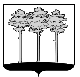 ПРЕДСЕДАТЕЛЬ ГОРОДСКОЙ ДУМЫ ГОРОДА ДИМИТРОВГРАДА УЛЬЯНОВСКОЙ ОБЛАСТИ Р А С П О Р Я Ж Е Н И Е г. ДимитровградО помощнике депутата Городской Думы города Димитровграда Ульяновской области третьего созыва А.Е. Матягина	Руководствуясь частью 10 статьи 33 Устава муниципального образования «Город Димитровград» Ульяновской области и на основании Положения о помощнике депутата Городской Думы города Димитровграда Ульяновской области третьего созыва:	1. Назначить с 09 апреля 2021 года Дементьева Владимира Николаевича помощником депутата Городской Думы города Димитровграда Ульяновской области третьего созыва по одномандатному избирательному округу №5 А.Е. Матягина.2. Установить, что настоящее распоряжение подлежит официальному опубликованию и размещению в информационно-телекоммуникационной сети «Интернет», на официальном сайте Городской Думы города Димитровграда Ульяновской области (www.dumadgrad.ru).3. Контроль исполнения настоящего распоряжения возложить на руководителя аппарата Городской Думы города Димитровграда Ульяновской области (Кусакина). Основание: 1. Представление депутата Матягина А.Е. от 05.04.2021 №73-ПОМСУ-                     22.02/124 на 1 л. в 1 экз.	                     2. Согласие на обработку персональных данных В.Н. Дементьева                                  от 05.04.2021 на 1 л. в 1 экз.Председатель Городской Думыгорода ДимитровградаУльяновской области                                                                А.П.Ерышев07 апреля 2021 года№  10-лс